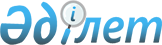 Об утверждении технического регламента "Требования к безопасности удобрений"
					
			Утративший силу
			
			
		
					Приказ Министра сельского хозяйства Республики Казахстан от 29 апреля 2020 года № 143. Зарегистрирован в Министерстве юстиции Республики Казахстан 30 апреля 2020 года № 20547. Утратил силу приказом Министра сельского хозяйства Республики Казахстан от 22 января 2024 года № 26.
      Сноска. Утратил силу приказом Министра сельского хозяйства РК от 22.01.2024 № 26 (вводится в действие по истечении шестидесяти календарных дней после дня его первого официального опубликования).
      ПРИКАЗЫВАЮ:
      1. Утвердить прилагаемый технический регламент "Требования к безопасности удобрений".
      2. Департаменту производства и переработки растениеводческой продукции Министерства сельского хозяйства Республики Казахстан в установленном законодательством порядке обеспечить:
      1) государственную регистрацию настоящего приказа в Министерстве юстиции Республики Казахстан;
      2) размещение настоящего приказа на интернет-ресурсе Министерства сельского хозяйства Республики Казахстан после его официального опубликования.
      3. Контроль за исполнением настоящего приказа возложить на курирующего вице-министра сельского хозяйства Республики Казахстан.
      4. Настоящий приказ вводится в действие по истечении десяти календарных дней после дня его первого официального опубликования.
      "СОГЛАСОВАН"Министерство здравоохраненияРеспублики Казахстан
      "СОГЛАСОВАН"Министерство индустрии иинфраструктурного развитияРеспублики Казахстан
      "СОГЛАСОВАН"Министерство торговли и интеграцииРеспублики Казахстан
      "СОГЛАСОВАН"Министерство национальной экономикиРеспублики Казахстан 
      "СОГЛАСОВАН"Министерство внутренних делРеспублики Казахстан
      "СОГЛАСОВАН"Министерство экологии, геологии иприродных ресурсовРеспублики Казахстан Технический регламент "Требования к безопасности удобрений" Глава 1. Область применения
      1. Настоящий технический регламент "Требования к безопасности удобрений" (далее – технический регламент) разработан в соответствии с подпунктом 1-1) статьи 8 Закона Республики Казахстан от 9 ноября 2004 года "О техническом регулировании" (далее – Закон о техническом регулировании) и распространяется на минеральные, органоминеральные, органические удобрения и почвоулучшающие вещества (далее – удобрения), а также на процессы их жизненного цикла.
      2. Перечень удобрений, подпадающих под действие технического регламента и их коды по классификатору в соответствии с единой Товарной номенклатурой внешнеэкономической деятельности Евразийского экономического союза указаны в приложении 1 к настоящему техническому регламенту.
      3. Риски, связанные с удобрениями, обусловлены следующими опасными факторами:
      для минеральных удобрений:
      1) горючесть;
      2) окисляющее воздействие;
      3) коррозионное воздействие;
      4) токсичность;
      5) повреждение глаз;
      6) разъедание кожи;
      7) раздражение глаз и кожи;
      8) опасность для водной окружающей среды;
      9) опасность для воздушной окружающей среды и почвы;
      10) радиоактивное излучение (для фосфорных удобрений и почвоулучшающих веществ);
      для органических и органоминеральных удобрений:
      1) бактериологические;
      2) паразитологические;
      3) энтомологические. Глава 2. Термины и определения
      4. В настоящем техническом регламенте используются следующие термины с соответствующими определениями:
      1) изготовитель – зарегистрированное в соответствии с законодательством Республики Казахстан юридическое лицо или физическое лицо в качестве индивидуального предпринимателя, осуществляющее от своего имени производство или производство и реализацию удобрений;
      2) уполномоченное изготовителем лицо – зарегистрированное в соответствии с законодательством Республики Казахстан юридическое лицо или физическое лицо в качестве индивидуального предпринимателя, которое на основании договора с изготовителем, в том числе иностранным изготовителем, осуществляют действия от имени этого изготовителя при оценке соответствия и выпуске в обращение удобрений на территории Республики Казахстан;
      3) импортер – зарегистрированное в соответствии с законодательством Республики Казахстан юридическое лицо или физическое лицо в качестве индивидуального предпринимателя, которые заключили с иностранным изготовителем (продавцом) внешнеторговый договор на передачу удобрений, осуществляют выпуск этих удобрений в обращение и (или) их реализацию на территории Республики Казахстан;
      4) знак опасности – цветографическое изображение определенной геометрической формы с использованием контрастных цветов, графических символов и поясняющих надписей, предназначенное для предупреждения граждан о непосредственной или потенциальной опасности, запрещения, предписания или разрешения определенных действий;
      5) краткая характеристика опасности – набор стандартных фраз, позволяющих установить категорию опасности удобрений и степень данной опасности;
      6) компост – органическое удобрение, полученное в результате разложения органических отходов растительного или животного происхождения;
      7) питательный элемент – элемент удобрения, необходимый для роста и развития растений;
      8) азотсодержащее удобрение – удобрение, содержащее азот в усвояемой растениями форме;
      9) минеральное удобрение – удобрение промышленного или ископаемого происхождения, содержащее питательные элементы в минеральной форме;
      10) органоминеральное удобрение – смесь органического и минерального удобрений, полученная в едином технологическом процессе или путем механического смешения;
      11) органическое удобрение – удобрение, содержащее органические вещества растительного или животного происхождения;
      12) сигнальное слово – слово, используемое для акцентирования внимания на степени опасности удобрений;
      13) почвоулучшающее вещество – материал органического и (или) неорганического происхождения, вносимый в почву для улучшения ее физических, химических свойств и (или) биологической активности;
      14) подстилочный навоз – навоз с подстилкой и кормовыми остатками;
      15) удобрение – вещество для питания растений и повышения плодородия почвы;
      16) фосфорное удобрение – удобрение, содержащее фосфор в усвояемой растениями форме;
      17) паспорт безопасности химической продукции (далее – паспорт безопасности) – документ, содержащий сведения о характеристиках химической продукции и мерах по обеспечению безопасного обращения с ней. Глава 3. Идентификация удобрений
      5. При идентификации удобрений применяют следующие методы:
      1) документированный;
      2) визуальный;
      3) испытания.
      6. При идентификации используют:
      1) паспорта безопасности;
      2) договоры и контракты поставки;
      3) информацию, приведенную в маркировке удобрений.
      7. Идентификация удобрений осуществляется по следующим признакам, параметрам и требованиям:
      при отборе проб по:
      1) упаковке и маркировке на соответствие настоящему техническому регламенту. При этом информация, содержащаяся в паспорте безопасности сверяется с информацией на упаковке;
      2) наименованию продукции на соответствие заявленной продукции;
      3) объему партии;
      при проведении испытаний проверяется достоверность информации, приведенной в маркировке и паспорте безопасности по:
      1) внешнему виду (агрегатное состояние, конфигурация, цвет и растворимость в воде);
      2) массовой доле питательных элементов и веществ, массовой доле органического вещества (для органоминеральных удобрений). Глава 4. Условия обращения удобрений на рынке Республики Казахстан
      8. Удобрения выпускаются в обращение на рынок Республики Казахстан при их соответствии настоящему техническому регламенту.
      9. Перед выпуском удобрений в обращение на рынок Республики Казахстан изготовитель, уполномоченное изготовителем лицо, импортер сопровождает их паспортом безопасности. Глава 5. Требования к безопасности удобрений
      10. Безопасность удобрений обеспечивается соблюдением изготовителем, уполномоченным изготовителем лицом, импортером требований настоящего технического регламента.
      11. Массовая доля биурета (для карбамида) не превышает 1,4 процентов (далее - %).
      12. Удельная активность природных радионуклидов для фосфорных удобрений и почвоулучшающих веществ не превышает 4000 беккерель/килограмм.
      13. Биологическая безопасность органических и органоминеральных удобрений обеспечивается отсутствием:
      1) патогенных бактерий;
      2) жизнеспособных яиц гельминтов;
      3) цист кишечных патогенных простейших;
      4) личинок и куколок синантропных мух;
      5) энтерококков.
      14. Для удобрений устанавливается гарантийный срок хранения и (или) срок годности. Глава 6. Требования к безопасности при разработке удобрений
      15. Не допускается производство удобрений при использовании которых:
      1) превышаются Гигиенические нормативы к безопасности окружающей среды (почве), утвержденные приказом Министра национальной экономики Республики Казахстан от 25 июня 2015 года № 452 (зарегистрирован в Реестре государственной регистрации нормативных правовых актов № 11755) (далее – гигиенические нормативы), содержания в почве, воздухе, водных объектах и сельскохозяйственной продукции опасных и токсичных веществ: радионуклидов, солей тяжелых металлов и мышьяка, полициклических ароматических углеводородов и стойких органических загрязнителей;
      2) нарушается естественный микробиоценоз почв;
      3) появляются в объектах окружающей среды патогенные бактерии, жизнеспособные яйца гельминтов, цисты кишечных патогенных простейших, личинки и куколки синантропных мух, энтерококки.
      16. Для удобрений на основе отходов производств разрабатываются рекомендации по применению удобрений.
      При этом учитываются:
      1) качественный и количественный состав удобрения и класс опасности всех компонентов, из которых он состоит (кроме валового содержания токсичных элементов учитывается массовая доля их водорастворимых и подвижных форм);
      2) радиоактивность, в том числе наличие (эффективная удельная активность) радионуклидов техногенного происхождения;
      3) класс опасности удобрения;
      4) микробиологические и паразитологические характеристики удобрения.
      17. Рекомендациями по применению азотсодержащих удобрений не допускаются накопления в продукции растениеводства нитратов сверх установленных гигиенических нормативов. При этом в паспорте безопасности на азотсодержащие удобрения наряду с указанием содержания общего азота указывается содержание его нитратной формы. Глава 7. Требования к безопасности процессов производства удобрений
      18. На предприятиях по производству удобрений предусматриваются организационные и технические меры по локализации и ликвидации аварийных ситуаций.
      19. Технологическое оборудование предприятий:
      1) исключает возможность утечек и брызг рабочих жидкостей, а также непосредственного соприкосновения обслуживающего персонала с ними;
      2) обеспечивает максимальную изоляцию от окружающей среды всех опасных веществ;
      3) обеспечивает безопасность и удобство процессов очистки и технического обслуживания.
      20. Предприятия по производству удобрений оснащаются сооружениями (установками) по очистке выбросов в атмосферу, сбору и очистке (обезвреживанию) сточных вод.
      21. На каждом предприятии по производству удобрений внедряется система производственного контроля за:
      1) технологическими режимами и критическими параметрами по основным стадиям процесса, качеством и безопасностью исходного сырья и конечной продукции;
      2) характером вредных выбросов в окружающую среду;
      3) выполнением санитарно-эпидемиологических, гигиенических требований, а также требований по охране труда.
      22. Система производственного контроля включает в себя:
      1) разработку программы производственного контроля;
      2) осуществление (организацию) лабораторных исследований и замеров в случаях, установленных Санитарными правилами "Санитарно-эпидемиологические требования к осуществлению производственного контроля", утвержденных приказом Министра национальной экономики Республики Казахстан от 6 июня 2016 года № 239 (зарегистрирован в Реестре государственной регистрации нормативных правовых актов № 13896) (далее – санитарные правила):
      на рабочих местах, на территории промышленной площадки, с целью оценки влияния производства на человека и его здоровье;
      за атмосферным воздухом на границе санитарно-защитной зоны (далее – СЗЗ), выполненных по программе экологического производственного контроля, для оценки риска здоровью населения и соответствия установленной СЗЗ требованиям санитарных правил и гигиенических нормативов;
      сырья, упаковочных материалов, изделий, контактирующих с водой, контроль безопасности питьевой воды из источника водоснабжения перед поступлением в распределительную сеть, из распределительной сети, из резервуаров, готовой продукции и соблюдением гигиенических требований в ходе технологического процесса их производства, хранения, транспортировки, реализации, сбора, утилизации, уничтожения, а также за средствами измерения, обеспечивающими необходимые достоверность и полноту контроля;
      3) контроль за своевременностью и полнотой прохождения медицинских осмотров в соответствии с Правилами проведения обязательных медицинских осмотров, утвержденными приказом исполняющего обязанности Министра национальной экономики Республики Казахстан от 24 февраля 2015 года № 128 (зарегистрирован в Реестре государственной регистрации нормативных правовых актов № 10634) и гигиенического обучения в соответствии с Правилами гигиенического обучения лиц декретированной группы населения и Программами гигиенического обучения лиц декретированной группы населения и внесенными изменениями и дополнениями в приказ исполняющего обязанности Министра национальной экономики Республики Казахстан от 24 февраля 2015 года № 126 "Об утверждении Правил выдачи, учета и ведения личных медицинских книжек", утвержденными приказом Министра здравоохранения Республики Казахстан от 12 апреля 2018 года № 168 (зарегистрирован в Реестре государственной регистрации нормативных правовых актов № 16929), а также учет личных медицинских книжек;
      4) контроль за наличием документов, подтверждающих безопасность и соответствие продукции (в том числе поступающего сырья, упаковочных материалов), за сроками действия документов (свидетельство о регистрации, сертификатов соответствия или декларации), а также разрешительных документов (санитарно-эпидемиологическое заключение или выписка из государственного электронного реестра разрешений и уведомлений о направленных уведомлениях о начале деятельности);
      5) оценку факторов риска, анализ выявленных опасностей, критериев безопасности и (или) безвредности факторов производственной и окружающей среды и определение методов контроля безопасности процессов (использования, сбора, транспортировки, хранения, обезвреживания, утилизации, переработки, захоронения), работ, услуг, с определением критических точек контроля для обеспечения управления опасностями;
      6) ведение учета и отчетности документации, связанной с осуществлением производственного контроля. Сроки хранения документов – не менее трех лет;
      7) разработку схемы информирования населения, местных исполнительных органов, органов государственной санитарно-эпидемиологической службы Республики Казахстан об аварийных ситуациях, остановках производства, о нарушениях технологических процессов, случаях возникновения связанных с деятельностью объекта массовых (3 и более случаев) инфекционных и паразитарных, профессиональных заболеваний и отравлений, создающих угрозу санитарно-эпидемиологическому благополучию населения;
      8) контроль за выполнением предусмотренных программой производственного контроля мероприятий, соблюдением гигиенических требований в ходе технологических процессов, своевременностью устранения и минимизации микробиологических, химических, токсикологических, вирусологических, радиологических, биологических опасностей и посторонних включений. В ходе контроля проводится корректировка мероприятий и реализация мер, направленных на устранение выявленных нарушений.
      23. Работу при производстве удобрений проводят с применением средств индивидуальной защиты. Глава 8. Требования к безопасности хранения удобрений
      24. Хранение удобрений осуществляется в специальных закрытых помещениях (складах), емкостях (силосах, хранилищах). Допускается хранение удобрений, упакованных в мягкие контейнеры, на открытых площадках с твердым покрытием и под навесом. При хранении обеспечивается сохранность удобрений (их количество и качество) и отсутствует риск нанесения ущерба окружающей среде.
      Соблюдаются специфические требования к условиям хранения, указанным в паспорте безопасности на конкретный вид удобрения.
      25. При хранении удобрений учитываются их физико-химические свойства и необходимость их раздельного хранения с сильными окислителями, пожароопасными и взрывоопасными веществами.
      26. Пожаровзрывоопасные удобрения (селитры и удобрения на их основе) хранят в отдельно стоящих складах или секциях складов для минеральных удобрений, размещенных в торцевой части склада и отделенных от остальной части склада противопожарными преградами.
      27. В местах хранения удобрений, на видных местах размещается информация об особенностях хранения указанных средств, правилах гигиены, мерах безопасности, в том числе при ликвидации тех или иных аварийных ситуаций.
      28. При хранении не допускается превышение количества удобрений емкости склада, предусмотренной его проектом.
      29. Не допускается использование складов удобрений для совместного хранения продуктов питания, фуража, различных предметов хозяйственного и бытового назначения, техники.
      30. Складские работы с удобрениями проводят с применением средств индивидуальной защиты.
      31. Складирование бочек, бидонов с жидкими удобрениями производится заливными отверстиями вверх.
      32. К местам складирования удобрений обеспечивается свободный доступ персонала на случай аварийной ситуации.
      33. При хранении емкостей с жидкими удобрениями предусматриваются технические меры и средства, направленные на локализацию всего объема вылившегося продукта в случае аварийного разрушения емкости (влагонепроницаемые помещения, водонепроницаемые поддоны).
      34. Неупакованные минеральные удобрения разных видов хранятся в отдельных отсеках склада или отдельных складах.
      Складирование в одном складе различных видов минеральных удобрений допускается, если свойства минеральных удобрений не препятствуют совместному хранению и при условии соблюдения разделительной зоны между удобрениями разных видов шириной не менее 1 метра и установки таблички с указанием вида складируемой продукции.
      Не допускается смешивание различных видов удобрений и загрязнение их посторонними примесями и предметами.
      35. Упаковки с удобрениями размещают на стеллажах или поддонах. Высота штабелей удобрений в упакованном виде, хранящихся на поддонах не превышает 2 метров. Удобрения в мягких контейнерах хранят в 2 яруса.
      Упакованные удобрения хранятся отдельно по видам. Не допускается хранение упакованных удобрений навалом на полу склада без использования поддонов и стеллажей.
      Расположение стеллажей и складируемых упакованных удобрений на поддонах внутри склада обеспечивают возможность уборки помещений, продвижения погрузчиков, свободный доступ персонала, а также циркуляцию воздуха внутри склада.
      36. Подстилочный навоз, компосты, твердую фракцию жидкого навоза хранят в буртах на площадках с твердым покрытием, препятствующим инфильтрации удобрений в почву и грунтовые воды. Площадки хранения обеспечиваются жижесборниками и защищаются от заливания дождевыми и талыми водами.
      При хранении бурты твердых органических удобрений покрываются слоем адсорбирующих материалов – торфом, опилками, соломой для снижения потерь питательных элементов, уровня загрязнения воздуха токсичными газами.
      37. Полужидкий, жидкий навоз, помет, стоки хранятся в специальных накопителях секционного типа.
      38. На территории, где размещены сооружения по обработке жидкого навоза, устанавливаются карантинные емкости для шестисуточного выдерживания. Глава 9. Требования к упаковке и маркировке удобрений
      39. Тароупаковочные материалы для удобрений выполняются из материалов, которые обеспечивают их сохранность и исключают возможность загрязнения ими окружающей среды при их хранении, транспортировке и использовании.
      Для упаковки и тары, используются материалы устойчивые к разрушающему или иному вредному воздействию удобрений и не взаимодействующие с ними, вступая в реакцию, вызывающую:
      1) возгорание и (или) выделение значительного количества тепла;
      2) выделение легковоспламеняющихся, токсичных или удушающих газов;
      3) образование химически активных и опасных веществ.
      40. Удобрения имеют маркировку, содержащую следующую информацию:
      1) наименование и назначение удобрения;
      2) обозначение нормативного документа, по которому производится удобрение;
      3) массовая доля основных питательных элементов, макроэлементов и микроэлементов в процентах;
      4) элементы описания опасности (знак опасности, сигнальное слово и краткая характеристика опасности);
      5) массу нетто (для твердых удобрений), номинальный объем в таре (для жидких удобрений);
      6) наименование и местонахождение (юридический адрес, включая страну) изготовителя;
      7) дату производства и номер партии;
      8) гарантийный срок хранения или срок годности;
      9) условия хранения;
      10) рекомендации по применению, а также меры по безопасному применению, хранению и оказанию первой медицинской помощи (для удобрений, предназначенных для розничной торговли);
      11) дополнительные инструкции по безопасному обращению с жидкими удобрениями.
      41. Маркировка изготавливается из прочного материала и не допускается утрата ее потребительских свойств в результате воздействия факторов окружающей среды.
      42. Для удобрений, поставляемых насыпью, маркировка указывается в сопроводительных документах.
      43. Маркировка выполняется на государственном и русском языках. Глава 10. Требования безопасности при транспортировке удобрений
      44. Транспортировка удобрений, относящихся к категории опасных грузов (селитры и удобрения на их основе, безводный аммиак, аммиачная вода), осуществляется в соответствии с законодательством Республики Казахстан о железнодорожном транспорте и об автомобильном транспорте.
      45. Неупакованные удобрения транспортируют насыпью в крытых железнодорожных вагонах, минераловозами, в закрытых палубных судах и автотранспортом с обязательным их укрытием в кузове.
      46. Транспортировка жидких минеральных удобрений (безводного аммиака, аммиачной воды, углеаммиаката, жидких комплексных удобрений) производится специальным железнодорожным и автомобильным транспортом. Насосы, штуцеры, краны и детали, соприкасающиеся с аммиаком, изготавливаются из материала, устойчивого к агрессивному воздействию аммиака. Применение деталей из бронзы или меди не допускается.
      47. Заполнение емкостей (цистерн, резервуаров) жидкими минеральными удобрениями производится с учетом объемного расширения продукта при возможном перепаде температур в пути следования. Емкости для транспортировки водного аммиака наполняются не более чем на 93 % от их полной вместимости, а для транспортирования безводного аммиака не более 85 %.
      48. При транспортировке упакованных минеральных удобрений не допускается разрыв тары, пролив или россыпь груза. При повреждении тары принимаются меры по сбору остатков груза. Глава 11. Требования к безопасности реализации удобрений
      49. Реализация удобрений осуществляется в специализированных точках сбыта.
      Не допускается реализация удобрений в одном торговом отделе совместно с продуктами питания, лекарственными препаратами и детскими товарами.
      50. Реализация удобрений в розничной торговле допускается только в упакованном виде.
      Не допускается реализация удобрений в розничной продаже с нарушенной упаковкой и маркировкой, не соответствующей требованиям настоящего технического регламента. Глава 12. Требования к безопасности использования удобрений
      51. Использование удобрений производится с применением средств индивидуальной защиты и соблюдением мер предосторожности, указанных в паспорте безопасности.
      52. Авиараспыление следует выполнять при скорости ветра не более 4 метров в секунду на расстоянии не менее 1000 метров от населенных пунктов и 200 метров от открытых водоисточников.
      53. При применении осадков сточных вод в качестве удобрений не допускается превышение гигиенических нормативов содержания в почве солей тяжелых металлов (свинца, кадмия, никеля, хрома, цинка, меди, ртути) и мышьяка и появление в ней патогенных бактерий, яиц гельминтов и цист кишечных патогенных простейших.
      54. Применению удобрений на основе осадков сточных вод на почвах с рН менее 5,5 предшествует известкование.
      55. Навоз и куриный помет, используемые для обогащения почвы азотом и элементами питания растений, подвергаются предварительному обезвреживанию (термической сушке, компостированию).
      К использованию допускаются навоз и помет, поступающие с животноводческих хозяйств, благополучных по зооантропонозным заболеваниям, общим для животных (птиц) и человека.
      56. Внесение удобрений следует производить по плану, их фактическое применение регистрируется в журнале с указанием количества фактически внесенных удобрений, размеров обрабатываемой территории, способов и даты внесения.
      57. Не допускается внесение удобрений (за исключением органических) на замерзшую или покрытую снегом почву. Глава 13. Требования безопасности к утилизации удобрений
      58. Удобрения утилизируются путем технологической переработки.
      59. При невозможности утилизации удобрений путем их технологической переработки они подлежат утилизации в соответствии с паспортами безопасности или обезвреживанию и безопасному удалению в соответствии со статьей 288 Экологического кодекса Республики Казахстан от 9 января 2007 года. Глава 14. Подтверждение соответствия
      60. В соответствии со статьей 27 Закона о техническом регулировании подтверждение соответствия удобрений осуществляется в форме обязательной сертификации.
      61. Сертификация удобрений проводится в соответствии с действующим законодательством Республики Казахстан в области технического регулирования органами по подтверждению соответствия, аккредитованными в установленном законодательством Республики Казахстан порядке.
      62. При обязательной сертификации удобрений заявителем выступает изготовитель, уполномоченное изготовителем лицо, импортер. Глава 15. Перечень взаимосвязанных стандартов
      63. Перечень стандартов, в результате применения которых на добровольной основе обеспечивается соблюдение требований технического регламента, а также перечень стандартов, содержащих правила и методы исследований (испытаний) и измерений, в том числе правила отбора образцов, необходимые для применения и исполнения требований технического регламента и осуществления оценки (подтверждения) соответствия продукции указаны соответственно в приложениях 2 и 3 к настоящему техническом регламенту. Перечень удобрений, подпадающих под действие технического регламента и их коды по классификатору в соответствии с единой Товарной номенклатурой внешнеэкономической деятельности Евразийского экономического союза
      Примечание: мас. % - процент содержания по массе. Перечень стандартов, в результате применения которых на добровольной основе обеспечивается соблюдение требований технического регламента Перечень стандартов, содержащих правила и методы исследований (испытаний) и измерений, в том числе правила отбора образцов, необходимые для применения и исполнения требований технического регламента и осуществления оценки (подтверждения) соответствия продукции
					© 2012. РГП на ПХВ «Институт законодательства и правовой информации Республики Казахстан» Министерства юстиции Республики Казахстан
				
      Министр сельскогохозяйства Республики Казахстан 

С. Омаров
Утвержден приказом
Министра сельского хозяйства
Республики Казахстан
от 29 апреля 2020 года № 143Приложение 1 к Техническому
регламенту
"Требования к безопасности
удобрений"
Код товарной номенклатуры внешнеэкономической деятельности Евразийского экономического союза
Наименование позиции
1
2
3101 00 000 0
Удобрения животного или растительного происхождения, смешанные или несмешанные, химически обработанные или необработанные; удобрения, полученные смешиванием или химической обработкой продуктов растительного или животного происхождения
3102
Удобрения минеральные или химические, азотные:
3102 10
- мочевина, в том числе в водном растворе:
3102 10 100 0
- мочевина, содержащая более 45 мас.% азота в пересчете на сухой безводный продукт
3102 10 900 0
- прочая
- сульфат аммония; двойные соли и смеси сульфата аммония и нитрата аммония:
3102 21 000 0
- сульфат аммония
3102 29 000 0
- прочие
3102 30
- нитрат аммония, в том числе в водном растворе:
3102 30 100 0
- в водном растворе
3102 30 900 0
- прочий
3102 40
- смеси нитрата аммония с карбонатом кальция или прочими неорганическими веществами, не являющимися удобрениями:
3102 40 100 0
- с содержанием азота не более 28 мас.%
3102 40 900 0
- с содержанием азота более 28 мас.%
3102 50 000 0
- нитрат натрия
3102 60 000 0
- двойные соли и смеси нитрата кальция и нитрата аммония
3102 80 000 0
- смеси мочевины и нитрата аммония в водном или аммиачном растворе
3102 90 000 0
- прочие, включая смеси, не поименованные в предыдущих субпозициях
3103
Удобрения минеральные или химические, фосфорные:
- суперфосфаты:
3103 11 000 0
- содержащие 35 мас.% или более пентаоксида дифосфора (P2O5)
3103 19 000 0
- прочие
3103 90 000 0
- прочие
3104
Удобрения минеральные или химические, калийные:
1
2
3104 20
- хлорид калия:
3104 20 100 0
- с содержанием калия в пересчете на K2O не более 40 мас.% в пересчете на сухой безводный продукт
3104 20 500 0
- с содержанием калия в пересчете на K2O более 40 мас.%, но не более 62 мас.% в пересчете на сухой безводный продукт
3104 20 900 0
- с содержанием калия в пересчете на K2O более 62 мас.% в пересчете на сухой безводный продукт
3104 30 000 0
- сульфат калия
3104 90 000
- прочие:
3104 90 000 1
- карналлит
3104 90 000 9
- прочие
3105
Удобрения минеральные или химические, содержащие два или три питательных элемента: азот, фосфор и калий; удобрения прочие; товары данной группы в таблетках или аналогичных формах или в упаковках, брутто-масса которых не превышает 10 килограммов:
3105 10 000 0
- товары данной группы в таблетках или аналогичных формах или в упаковках, брутто-масса которых не превышает 10 килограммов
3105 20
- удобрения минеральные или химические, содержащие три питательных элемента: азот, фосфор и калий:
3105 20 100 0
- с содержанием азота более 10 мас.% азота в пересчете на сухой безводный продукт
3105 20 900 0
- прочие
3105 30 000 0
- водородфосфат диаммония (фосфат диаммония)
3105 40 000 0
- диводородфосфат аммония (фосфат моноаммония) и его смеси с водородфосфатом диаммония (фосфатом диаммония)
- удобрения минеральные или химические прочие, содержащие два питательных элемента: азот и фосфор:
3105 51 000 0
- содержащие нитраты и фосфаты
3105 59 000 0
- прочие
3105 60 000 0
- удобрения минеральные или химические, содержащие два питательных элемента: фосфор и калий
3105 90
- прочие:
3105 90 200 0
- с содержанием азота более 10 мас.% азота в пересчете на сухой безводный продукт
3105 90 800 0
- прочиеПриложение 2 к Техническому
регламенту
"Требования к безопасности
удобрений"
№ 
Элементы технического регламента
Обозначение стандарта
Наименование стандарта
Примечание
1
2
3
4
5
1.
главы 1 и 8
ГОСТ 12.1.004-91
Система стандартов безопасности труда. Пожарная безопасность. Общие требования.
2.
главы 1 и 8
ГОСТ 12.1.044-89
Система стандартов безопасности труда. Пожаровзрывоопасность веществ и материалов. Номенклатура показателей и методы их определения.
3.
глава 2
ГОСТ 34103-2017
Удобрения органические. Термины и определения.
4.
главы 1 и 8
ГОСТ 12.1.010-76
Система стандартов безопасности труда. Взрывобезопасность. Общие требования.
5.
главы 2, 3 и 6
СТ РК ГОСТ Р 50611-2010 
Удобрение комплексное органоминеральное. Технические условия.
6.
главы 2, 3 и 6
СТ РК ГОСТ Р 51520-2010 
Удобрения минеральные. Общие технические условия.
7.
главы 2, 3 и 6
СТ РК 2303-2013
Сульфоаммофос из фосфоритов Каратау. Технические условия.
8.
главы 2, 3 и 6
СТ РК 2306-2013
Суперфосфат из фосфоритов Каратау. Технические условия.
9.
главы 2, 3 и 6
СТ РК ИСО 7851-2010
Удобрения и почвоулучшающие вещества. Классификация.
10.
главы 2, 3 и 6
ГОСТ 2-2013 
Селитра аммиачная. Технические условия.
11.
главы 2, 3 и 6
ГОСТ 2-2013 
Селитра аммиачная. Технические условия.
12.
главы 2, 3 и 6
ГОСТ 9-92 
Аммиак водный технический. Технические условия.
13.
главы 2, 3 и 6
ГОСТ 828-77 
Натрий азотнокислый технический. Технические условия.
14.
главы 2, 3 и 6
ГОСТ 4568-95 
Калий хлористый. Технические условия.
1
2
3
4
5
15.
ГОСТ 5716-74 
Мука фосфоритная. Технические условия.
16.
ГОСТ 5956-78 
Суперфосфат гранулированный из апатитового концентрата без добавок и с добавками микроэлементов. Технические условия.
16.
ГОСТ 5956-78 
Суперфосфат гранулированный из апатитового концентрата без добавок и с добавками микроэлементов. Технические условия.
17.
ГОСТ 6221-90 
Аммиак жидкий технический. Технические условия.
18.
ГОСТ 9097-82 
Сульфат аммония. Технические условия.
19
ГОСТ 11365-75 
Нитрофоска. Технические условия.
20.
ГОСТ 14050-93 
Мука известняковая (доломитовая). Технические условия.
21.
ГОСТ 16306-80 
Суперфосфат двойной гранулированный. Технические условия.
22.
ГОСТ 18918-85 
Аммофос. Технические условия.
23.
ГОСТ 19691-84 
Нитроаммофоска. Технические условия.
24.
ГОСТ 2081-2010 
Карбамид. Технические условия.
25.
СТ РК ГОСТ Р 53042-2010 
Удобрения органические. Термины и определения.
26.
СТ РК 8157-2018
Удобрения и почвоулучшающие вещества. Словарь.
27.
СТ РК EN 12944-1-2013 
Удобрения и известковые материалы. Словарь. Часть1. Общие термины.
28.
ГОСТ 20432-83 
Удобрения. Термины и определения.
29.
ГОСТ 4.77-82
Система показателей качества продукции. Удобрения минеральные. Номенклатура показателей.
30.
СТ РК 2208-2012 
Фосфогипс для сельского хозяйства. Технические условия.
31.
главы 2, 3, пункт 9 главы 4, пункт 17 главы 6, пункт 24 главы 8, пункт 51 главы 12, пункт 59 главы 13
ГОСТ 30333-2007 
Паспорт безопасности химической продукции. Общие требования.
32.
главы 2, 3, 5, 6, 8, 10 и 12
ГОСТ 26074-84 
Навоз жидкий. Ветеринарно-санитарные требования к обработке, хранению,
1
2
3
4
5
транспортированию и использованию.
33.
ГОСТ 31461-2012 
Помет птицы. Сырье для производства органических удобрений. Технические условия.
34.
главы 2, 3 и 9
ГОСТ 31340-2013 
Предупредительная маркировка химической продукции. Общие требования.
35.
главы 2, 3 и 9
ГОСТ 14192-96 
Маркировка грузов.
36.
главы 2, 3 и 9
СТ РК ИСО 7409-2010 
Удобрения. Маркировка. Представление и оформление.
37.
главы 2, 3, 10 и 11
ГОСТ 23954-80 
Удобрения минеральные. Правила приемки.
38.
главы 5 и 12
ГОСТ 12.3.037-84 
Применение удобрений в сельском и лесном хозяйстве. Общие требования безопасности.
39.
глава 7
ГОСТ 12.1.005-88 
Общие санитарно-гигиенические требования к воздуху рабочей зоны.
40.
глава 7
ГОСТ 12.4.021-75 
Системы вентиляционные. Общие требования.Приложение 3 к Техническому
регламенту
"Требования к безопасности
удобрений"
№ п/п
Элементы технического регламента
Обозначение стандарта
Наименование стандарта
Примечание
1
2
3
4
5
1.
главы 2 и 3
СТ РК ИСО 5310-2007 
Удобрения. Определение содержания калия. Титриметрический метод.
2.
главы 2 и 3
СТ РК СТБ ИСО 8189-2010 
Удобрения твердые. Определение содержания влаги. Гравиметрический метод высушиванием при пониженном давлении.
3.
главы 2 и 3
СТ РК СТБ ИСО 8190-2010 
Удобрения твердые. Определение содержания влаги. Гравиметрический метод высушиванием при температуре (105 ± 2) °С.
4.
главы 2 и 3
СТ РК 2030-2010 
Удобрения с микроэлементами. Методы определения содержания марганца.
5.
главы 2 и 3
СТ РК 2032-2010 
Удобрения с микроэлементами. Методы определения содержания молибдена.
6.
главы 2 и 3
СТ РК 2033-2010 
Удобрения с микроэлементами. Методы определения содержания кобальта.
7.
главы 2 и 3
СТ РК 2035-2010 
Удобрения с микроэлементами. Методы определения содержания бора.
8.
главы 2 и 3
СТ РК ИСО 8358-2010 
Удобрения твердые. Подготовка образцов для химического и физического анализа.
1
2
3
4
5
9.
СТ РК ИСО 8397-2011 
Удобрения твердые и кондиционеры почвы. Ситовый анализ.
10.
ГОСТ 11623-89 
Торф и продукты его переработки для сельского хозяйства. Методы определения обменной и активной кислотности.
11.
ГОСТ 20851.2-75 (ИСО 5316-77, ИСО 6598-85, ИСО 7497-84)
Удобрения минеральные. Методы определения фосфатов.
12.
ГОСТ 20851.3-93 
Удобрения минеральные. Методы определения массовой доли калия.
13.
ГОСТ 20851.4-75 
Удобрения минеральные. Методы определения воды.
14.
ГОСТ 21560.0-82 
Удобрения минеральные. Методы отбора и подготовки проб.
15.
ГОСТ 21560.1-82 
Удобрения минеральные. Метод определения гранулометрического состава.
16.
ГОСТ 21560.2-82 
Удобрения минеральные. Метод определения статической прочности гранул.
17.
ГОСТ 21560.3-82 
Удобрения минеральные. Метод определения динамической прочности и истираемости.
18.
ГОСТ 21560.5-82 
Удобрения минеральные. Метод определения рассыпчатости.
19.
ГОСТ 24024.1-80 
Фосфор и неорганические соединения фосфора. Метод определения остатка на сите.
20.
ГОСТ 24024.2-80 
Фосфор и неорганические соединения фосфора. Метод определения нерастворимых в воде веществ.
21.
ГОСТ 24024.3-80 
Фосфор и неорганические соединения фосфора. Метод определения пентанатрийфосфата.
22.
ГОСТ 24024.4-80 
Фосфор и неорганические соединения фосфора. Метод определения степени белизны.
1
2
3
4
5
23.
ГОСТ 24024.5-80 
Фосфор и неорганические соединения фосфора. Метод определения рН.
24.
ГОСТ 24024.6-80 
Фосфор и неорганические соединения фосфора. Метод определения хлоридов.
25.
ГОСТ 24024.8-81 
Фосфор и неорганические соединения фосфора. Метод определения общего Р2О5.
26.
ГОСТ 24024.9-81.
Фосфор и неорганические соединения фосфора. Метод определения монофосфатов
27.
ГОСТ 24024.11-81 
Фосфор и неорганические соединения фосфора. Метод определения железа.
28.
ГОСТ 24024.12-81 
Фосфор и неорганические соединения фосфора. Методы определения сульфатов.
29.
ГОСТ 30181.1-94 
Удобрения минеральные. Метод определения суммарной массовой доли азота в сложных удобрениях (в аммонийной и амидной формах с отгонкой аммиака).
30.
ГОСТ 30181.2-94 
Удобрения минеральные. Метод определения суммарной массовой доли азота в однокомпонентных удобрениях (в аммонийной и амидной формах без отгонки аммиака).
31.
ГОСТ 30181.3-94 
Удобрения минеральные. Метод определения массовой доли азота в удобрениях, содержащих азот в нитратной форме.
32.
ГОСТ 30181.4-94 
Удобрения минеральные. Метод определения суммарной массовой доли азота, содержащегося в сложных удобрениях и селитрах в аммонийной и нитратной формах (метод Деварда).
33.
ГОСТ 30181.5-94 
Удобрения минеральные. Метод определения массовой доли амидного азота в сложных удобрениях (спектрофотоколо-риметрический метод).
1
2
3
4
5
34.
ГОСТ 30181.6-94 
Удобрения минеральные. Метод определения массовой доли азота в солях аммония (в аммонийной форме формальдегидным методом).
35.
ГОСТ 30181.7-94 
Удобрения минеральные. Метод определения суммарной массовой доли азота в сложных удобрениях (в аммонийной и амидной формах гипохлоритным методом).
36.
ГОСТ 30181.8-94 
Удобрения минеральные. Метод определения массовой доли аммонийного азота в сложных удобрениях (хлораминовый метод).
37.
ГОСТ 30182-94 
Удобрения минеральные. Общие требования. Отбор проб.
38.
ГОСТ ИСО 5317-2002 
Удобрения. Определение содержания растворимого в воде калия. Приготовление анализируемого раствора.
39.
ГОСТ 27749.0-88 
Карбамид. Методы определения азота.
40.
ГОСТ 27749.2-88 
Карбамид. Метод определения свободного аммиака.
41.
ГОСТ 27749.3-88 
Карбамид. Метод определения нерастворимых в воде веществ.
42.
ГОСТ 27979-88 
Удобрения органические. Метод определения рН.
43.
ГОСТ 28326.1-89 
Аммиак жидкий технический. Методы определения остатка после испарения
44.
ГОСТ 28326.2-89 
Аммиак жидкий технический. Определение массовой доли воды методом Фишера.
45.
ГОСТ 28326.3-89 
Аммиак жидкий технический. Определение массовой концентрации масла методом инфракрасной спектрометрии.
46.
ГОСТ 28326.4-89 
Аммиак жидкий технический. Спектрофотометрический метод определения массовой концентрации масла.
47.
ГОСТ 28326.5-89 
Аммиак жидкий технический. Фотоколориметрический метод
1
2
3
4
5
определения массовой концентрации железа.
48.
ГОСТ 28326.6-89 
Аммиак жидкий технический. Визуально-нефелометрический метод определения общего хлора.
49.
ГОСТ 28326.7-89 
Аммиак жидкий технический. Титриметрический метод определения массовой доли оксида углерода (IY).
50.
ГОСТ 28512.1-90 
Удобрения минеральные. Методы определения насыпной плотности уплотнением.
51.
ГОСТ 28512.2-90 
Удобрения минеральные. Метод определения насыпной плотности неуплотненной массы.
52.
ГОСТ 28512.3-90 
Удобрения минеральные. Метод определения насыпной плотности неуплотненной массы мелкозернистых удобрений.
53.
ГОСТ 28990-91 
Удобрения. Титриметрический метод определения аммонийного азота в присутствии других веществ, выделяющих аммиак
при обработке гидроокисью
натрия.
54.
ГОСТ 29207-91 
Мочевина (карбамид) техническая. Потенциометрический метод измерения рН раствора мочевины условной концентрации.
55.
ГОСТ 29288-92 
Удобрения с высоким содержанием азота. Нитрат аммония. Метод определения способности удерживать масло.
56.
ГОСТ 29313-92 
Удобрения минеральные. Метод определения аммонийного азота (титриметрический) после
отгонки.
57.
ГОСТ EN 15451-2013 
Удобрения. Определение хелатированных агентов. Определение железа, хелатированного EDDHSA, ионпарной хроматографией.
1
2
3
4
5
58.
ГОСТ EN 15452-2013
Удобрения. Определение хелати-рованных агентов. Определение железа, хелатированного o,p-EDDHA, посредством реверсивной фазы HPLC.
59.
ГОСТ EN 15475-2013 
Удобрения. Определение содержания аммонийного азота.
60.
ГОСТ EN 15476-2013 
Удобрения. Определение нитратного и аммонийного азота методом Деварда.
61.
ГОСТ EN 15477-2013 
Удобрения. Определение содержания водорастворимого калия.
62.
ГОСТ EN 15478-2013 
Удобрения. Определение общего содержания азота в карбамиде.
63.
ГОСТ EN 15558-2013 
Удобрения. Определение нитратного и аммиачного азота методом Ульша.
64.
ГОСТ 26712-94 
Удобрения органические. Общие требования к методам анализа.
65.
ГОСТ 8.613-2012 ГСИ
Удобрения минеральные. Экспрессные методы определения влаги.
66.
ГОСТ EN 1236-2013 
Удобрения. Метод определения насыпной плотности без уплотнения.
67.
ГОСТ EN 1237-2013 
Удобрения. Метод определения насыпной плотности (после уплотнения).
68.
ГОСТ EN 1482-1-2013 
Удобрения и известковые материалы. Отбор и подготовка проб. Часть 1. Отбор проб.
69.
ГОСТ EN 1482-2-2013 
Удобрения и известковые материалы. Отбор и подготовка проб. Часть 2. Подготовка проб.
70.
ГОСТ EN 12048-2013 
Удобрения твердые и известковые материалы. Определение содержания влаги. Гравиметрический метод высушивания при температуре (105+/-2) С.
71.
ГОСТ EN 12049-2013 
Удобрения твердые и известковые материалы. Определение содержания
1
2
3
4
5
влаги. Гравиметрический метод высушивания под давлением.
72.
ГОСТ EN 13466-1-2013 
Удобрения. Определение содержания воды (методы Карла Фишера). Часть 1. Метанол как экстрагирующее вещество.
73.
ГОСТ EN 13466-2-2013 
Удобрения. Определение содержания воды (методы Карла Фишера). Часть 2. 2-пропанол как экстрагирующее вещество.
74.
ГОСТ EN 13535-2013 
Удобрения и известковые материалы. Классификация.
75.
ГОСТ EN 14397-1-2013 
Удобрения и известковые материалы. Определение содержания углекислого газа. Часть 1. Метод определения для твердых удобрений.
76.
ГОСТ EN 15559-2013 
Удобрения. Определение нитратного и аммонийного азота согласно методом Арнда.
77.
ГОСТ EN 15560-2013 
Удобрения. Определение общего содержания азота в цианамиде кальция без нитратов.
78.
ГОСТ EN 15561-2013 
Удобрения. Определение общего содержания азота в цианамиде кальция, содержащем нитраты.
79.
ГОСТ EN 15562-2013 
Удобрения. Определение содержания цианамида азота.
80.
ГОСТ EN 15604-2013 
Удобрения. Определение различных форм азота в одном и том же образце: нитратного, аммонийного, цианамидного и азота карбамида.
81.
ГОСТ EN 15749-2013 
Удобрения. Определение содержания сульфатов тремя разными методами.
82.
ГОСТ EN 15925-2012
Удобрения. Экстрагирование общей серы, присутствующей в различных формах
83.
ГОСТ EN 15926-2013 
Удобрения. Экстракция водорастворимой серы, представляемой в различных формах.
1
2
3
4
5
84.
ГОСТ EN 15928-2013 
Удобрения. Определение тонкости измельчения (сухой способ).
85.
ГОСТ EN 15956-2012 
Удобрения. Экстрагирование фосфора, растворимого в минеральных кислотах.
86.
ГОСТ EN 15957-2012 
Удобрения. Экстрагирование фосфора, растворимого в нейтральном растворе цитрата аммония.
87.
ГОСТ 32467-2013 
Карбамид (мочевина). Определение содержания азота. Титриметрический метод после дистилляции.
88.
ГОСТ 32468-2013 
Карбамид (мочевина). Определение содержания железа. Фотометрический метод с применением 2,2-бипиридила.
89.
ГОСТ 32469-2013 
Карбамид(мочевина). Определение цвета формальдегидного раствора в единицах Хазена (платинокобальтовая шкала).
90.
ГОСТ 32470-2013 
Карбамид (мочевина). Определение щелочности. Титриметрический метод.
91.
ГОСТ 32471-2013 
Карбамид (мочевина). Потенциометрический метод определения буферной емкости.
92.
ГОСТ 32472-2013 
Карбамид (мочевина). Потенциометрический метод определения изменения pH в присутствии формальдегида.
93.
ГОСТ 14870-77 
Продукты химические. Методы определения воды.
94.
ГОСТ 10398-0216
Реактивы и особо чистые вещества. Комплексонометрический метод определения содержания основного вещества.
95.
ГОСТ 29336-92 
Сульфат аммония технический. Титриметрический метод определения содержания свободной кислоты.
96.
ГОСТ 29337-92 
Сульфат аммония технический. Гравиметрический метод определения содержания
1
2
3
4
5
вещества, нерастворимого в воде.
97.
ГОСТ 26713-85 
Удобрения органические. Метод определения влаги и сухого остатка.
98.
ГОСТ 26714-85 
Удобрения органические. Метод определения золы.
99.
ГОСТ 26715-85 
Удобрения органические. Методы определения общего азота.
100.
ГОСТ 26716-85 
Удобрения органические. Методы определения аммонийного азота.
101.
ГОСТ 26717-85 
Удобрения органические. Метод определения общего фосфора.
102.
ГОСТ 26718-85 
Удобрения органические. Метод определения общего калия.
103.
ГОСТ 27980-88 
Удобрения органические. Методы определения органического вещества.
104.
ГОСТ 30181.9-94 (ИСО 5315-84) 
Удобрения минеральные. Метод определения массовой доли общего азота в сложных удобрениях (дистилляционный метод с восстановлением нитратного азота хромом и минерализацией органического азота).
105.
главы 2, 3, пункт 11 главы 5
ГОСТ 32555-2013
Карбамид (несепнәр). Фотометрический метод определения содержания биурета
106.
главы 2, 3, пункт 11 главы 5
ГОСТ EN 15479-2013 
Удобрения. Спектрометрическое определение биурета в карбамиде.
107.
главы 2, 3, пункт 11 главы 5
ГОСТ 32555-2013 
Карбамид (мочевина). Фотометрический метод определения содержания биурета.
108.
главы 2, 3,
подпункт 1) пункта 15 главы 6 и
пункт 53 главы 12
СТ РК 2031-2010 
Удобрения с микроэлементами. Методы определения содержания меди.
109.
главы 2, 3,
подпункт 1) пункта 15 главы 6 и
пункт 53 главы 12
СТ РК 2034-2010 
Удобрения с микроэлементами. Методы
1
2
3
4
5
определения содержания цинка.
110.
СТ РК 2344-2013
Почвы. Грунты. Определение содержания ртути атомно-абсорбционным методом с пиролитическим разложением проб.
111.
ГОСТ 24024.7-80 
Фосфор и неорганические соединения фосфора. Метод определения свинца.
112.
ГОСТ 24024.10-81 
Фосфор и неорганические соединения фосфора. Метод определения мышьяка.
113
ГОСТ EN 14888-2013 
Удобрения и известковые материалы. Определение содержания кадмия.
114.
главы 2, 3, пункт 12 главы 5, подпункт 1) пункта 15 и подпункт 2) пункта 16 главы 6
ГОСТ 30108-94 
Материалы и изделия строительные. Определение удельной эффективной активности естественных радионуклидов.